様式第1号(第6条関係)年　　月　　日　（宛先）　津幡町長所在地名称代表者　　　　　　　　　　　　　　　　　　印津幡町国際見本市等出展促進事業費助成金交付申請書　津幡町国際見本市等出展促進事業費助成金交付要綱第6条の規定に基づき、関係書類を添えて助成金の交付を申請します。1　企業の概要2　国際見本市等出品物の概要出品予定製品　　　　　　　　　　　　　　　　　　　　　　　　　　出品予定小間数　　　　　　　　　　　　　　　　　　　　　　　小間展示予定面積　　　　　　　　　　　　　　　　　　　　　　　　　m23　国際見本市等の概要4　経費(予算)の概要※　添付資料　　・会社概要及び経歴書　　・出展製品カタログ　　・国際見本市等紹介パンフレット　　・経費積算の根拠となる資料本社所在地工場所在地資本金万円業種従業員数人生産品目連絡先(役職名)　　　　　　　(氏名)　　　　　　　　　　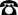 (役職名)　　　　　　　(氏名)　　　　　　　　　　(役職名)　　　　　　　(氏名)　　　　　　　　　　名称開催期日開催場所主催団体後援・協力総展示面積総小間数参加国数出展企業数入場者数等その他内容小間料小間装飾料梱包料及び輸送料広告宣伝費及び印刷費その他合計